РЕШЕНИЕ                                                                                                ЧЕЧИМ                                                                   от «17   »  марта  2022г.                                                                           № 22-3О внесении изменений и дополнений в решение Совета депутатовот 12.11.2021 г. № 20-2 «О земельномналоге на территории Улаганскогосельского поселения на 2022 годРуководствуясь Федеральным законом от 06.10.2003 года № 131-ФЗ «Об общих принципах организации местного самоуправления в Российской Федерации», Налоговым кодексом Российской Федерации от 05.08.2000 г. № 117-ФЗ с изменениями и дополнениями, статьей 13 Федерального закона от 06.05.2011 года № 100-ФЗ «О добровольной пожарной охране», Уставом муниципального образования «Улаганское сельское поселение» Совет депутатов Улаганского сельского поселенияРЕШИЛ:1. Дополнить п. 3 решения Совета депутатов от 12 ноября 2021 года № 20-2 «О земельном налоге на территории Улаганского сельского поселения на 2022 год»:- освободить от уплаты налога на землю членов добровольной пожарной дружины, команды, зарегистрированных в реестре общественных объединений пожарной охраны и сводного реестра добровольных пожарных в отношении одного земельного участка.2. Решение разместить на информационных стендах сельской администрации муниципального образования «Улаганское сельское поселение» по адресу: с. Улаган, ул. А.В. Санаа, д.19 и на официальном сайте:www.sadmulagan.ru.3. Настоящее решение вступает в силу по истечении одного месяца со дня его официального опубликования и распространяется на правоотношения возникшие с 1 января 2022 года.Председатель Совета депутатовМО «Улаганское сельское поселение»                                             А.М.ТокоековРоссийская ФедерацияРеспублика АлтайУлаганский районМуниципальное образование«Улаганское сельское поселение»Совет депутатов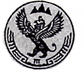 Россия ФедерациязыАлтай РеспубликаУлаган аймагындагыМуниципал тозолмо«Улаган jурттынын jеезези»Депутаттардын Соведи